АДМИНИСТРАЦИЯ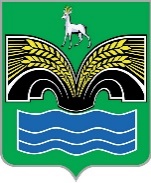 СЕЛЬСКОГО ПОСЕЛЕНИЯ ХОРОШЕНЬКОЕ МУНИЦИПАЛЬНОГО РАЙОНА КРАСНОЯРСКИЙСАМАРСКОЙ ОБЛАСТИ                            ПОСТАНОВЛЕНИЕ              ПРОЕКТот ___________  2023 года № __Об утверждении методики расчета и методики распределения межбюджетных трансфертов, предоставляемых из бюджета сельского поселения Хорошенькое муниципального района Красноярский Самарской области в бюджет муниципального района Красноярский Самарской области на осуществление части полномочий по решению вопросов местного значения в 2024 годуВ соответствии с частью 4 статьи 15 Федерального Закона от 06.10.2003 № 131-ФЗ «Об общих принципах организации местного самоуправления в Российской Федерации», руководствуясь пунктом 1 статьи 154 и статьей 184.2 Бюджетного кодекса Российской Федерации, Администрация сельского поселения Хорошенькое муниципального района Красноярский Самарской области ПОСТАНОВЛЯЕТ: 1. Утвердить методику расчета межбюджетных трансфертов, предоставляемых из бюджета сельского поселения Хорошенькое муниципального района Красноярский Самарской области в бюджет муниципального района Красноярский Самарской области на осуществление части полномочий по решению вопросов местного значения в 2024 году согласно приложению 1 к настоящему постановлению.2. Утвердить методику распределения межбюджетных трансфертов, предоставляемых из бюджета сельского поселения Хорошенькое муниципального района Красноярский Самарской области в бюджет муниципального района Красноярский Самарской области на осуществление части полномочий по решению вопросов местного значения в 2024 году согласно приложению 2 к настоящему постановлению.3. Настоящее постановление вступает в силу с 1 января 2024 года и действует по 31 декабря 2024 года.Глава сельского поселения Хорошенькоемуниципального района Красноярский Самарской области						        Р.А. КуняевПРИЛОЖЕНИЕ 1к постановлению Администрациисельского поселения Хорошенькоемуниципального района КрасноярскийСамарской областиот _________ 2023 года № __Методика расчета межбюджетных трансфертов, предоставляемых из бюджета сельского поселения Хорошенькое муниципального района Красноярский Самарской области в бюджет муниципального района Красноярский Самарской области на осуществление части полномочий по решению вопросов местного значения в 2024 году1. Межбюджетные трансферты из бюджета сельского поселения Хорошенькое муниципального района Красноярский Самарской области  в бюджет муниципального района Красноярский Самарской области (далее - межбюджетные трансферты) предоставляются на покрытие затрат, связанных с осуществление части полномочий по решению вопросов местного значения сельского поселения Хорошенькое муниципального района Красноярский Самарской области, в том числе: на оплату труда, услуги по содержанию имущества, увеличение стоимости основных средств и материальных запасов.2. Размер межбюджетных трансфертов на осуществление части полномочий по решению вопросов местного значения определяется по формуле:W= (R+K) x N, где:W – объем межбюджетных трансфертов;R – месячные затраты на текущие расходы (коммунальные расходы, почтовые расходы, основные средства и расходные материалы и другие расходы);K – заработная плата с начислениями;N – количество месяцев.При расчете межбюджетных трансфертов сумма округляется до целого числа.3. Межбюджетные трансферты имеют строго целевое назначение и расходуются на цели, указанные в Соглашениях о передаче Администрации муниципального района Красноярский Самарской области осуществления части полномочий Администрации сельского поселения Хорошенькое муниципального района Красноярский Самарской области по решению вопросов местного значения (далее - Соглашения).4. Межбюджетные трансферты передаются для исполнения следующих Соглашений:1) по передаче осуществления части полномочий по осуществлению закупок товаров, работ, услуг для обеспечения муниципальных нужд;2) по передаче осуществления части полномочий в области жилищных правоотношений;3) по передаче осуществления части полномочий в области градостроительной деятельности;4) по передаче осуществления части полномочий по осуществлению муниципального земельного контроля в границах поселения; 5) по передаче осуществления части полномочий в области муниципального жилищного контроля;6) по передаче осуществления части полномочий по казначейскому исполнению бюджета и контролю за его исполнением;7) по передаче полномочий по осуществлению внутреннего муниципального финансового контроля;8) по передаче полномочий по осуществлению контроля в сфере закупок;9) по передаче осуществления части полномочий по владению, пользованию и распоряжению муниципальным имуществом, находящимся в муниципальной собственности сельского поселения Хорошенькое муниципального района Красноярский Самарской области; 10) по передаче осуществления части полномочий по организации в границах поселения электро-, тепло-, газо- и водоснабжения населения, водоотведения, снабжения населения топливом;11) по передаче осуществления части полномочий по созданию условий для организации досуга и обеспечения жителей поселения услугами организации культуры, организации библиотечного обслуживания населения;12) по передаче полномочий о размещении на официальном сайте администрации муниципального района Красноярский Самарской области информации о деятельности органов местного самоуправления сельского поселения Хорошенькое муниципального района Красноярский Самарской области;13) по передаче осуществления части полномочий по опубликованию муниципальных правовых актов, проектов муниципальных правовых актов.ПРИЛОЖЕНИЕ 2к постановлению Администрациисельского поселения Хорошенькоемуниципального района КрасноярскийСамарской областиот ___________ 2023 года № __Методика распределения межбюджетных трансфертов, предоставляемых из бюджета сельского поселения Хорошенькое муниципального района Красноярский Самарской области в бюджет муниципального района Красноярский Самарской области на осуществление части полномочий по решению вопросов местного значения в 2024 году1. Настоящая Методика определяет распределение межбюджетных трансфертов, предоставляемых из бюджета сельского поселения Хорошенькое муниципального района Красноярский Самарской области в бюджет муниципального района Красноярский Самарской области (далее - межбюджетные трансферты) на осуществление части полномочий по решению вопросов местного значения в 2024 году.2. Распределение межбюджетных трансфертов осуществляется в соответствии:а) с принятым Собранием представителей сельского поселения Хорошенькое муниципального района Красноярский Самарской области (далее - Собрание представителей поселения) решением об одобрении проекта Соглашения о передаче Администрации муниципального района Красноярский Самарской области осуществления части полномочий Администрации сельского поселения Хорошенькое муниципального района Красноярский Самарской области по решению вопросов местного значения.б) заключенным Соглашением о передаче Администрации муниципального района Красноярский Самарской области осуществления части полномочий Администрации сельского поселения Хорошенькое муниципального района Красноярский Самарской области по решению вопросов местного значения.3. Объем средств межбюджетных трансфертов утверждаются решением Собрания представителей поселения о бюджете сельского поселения Хорошенькое муниципального района Красноярский Самарской области на 2024 год и на плановый период 2025 и 2026 годов, а также посредством внесения изменений в указанное решение.4. Межбюджетные трансферты распределяются в пределах бюджетных ассигнований и лимитов бюджетных обязательств, утвержденных сводной бюджетной росписью бюджета сельского поселения Хорошенькое муниципального района Красноярский Самарской области на основании Соглашения о передаче части полномочий.5. Межбюджетные трансферты учитываются в составе доходов согласно бюджетной классификации, а также направляются и расходуются по целевому назначению.